Decimals, Fractions and PercentagesDecimals, Fractions and Percentages are just different ways of showing the same value:Here, have a play with it yourself:Example ValuesHere is a table of commonly occuring values shown in Percent, Decimal and Fraction form:ConversionsFrom Percent to DecimalTo convert from percent to decimal: divide by 100, and remove the "%" sign.The easiest way to divide by 100 is to move the decimal point 2 places to the left. So:From Decimal to PercentTo convert from decimal to percent: multiply by 100, and add a "%" sign.The easiest way to multiply by 100 is to move the decimal point 2 places to the right. So:From Fraction to DecimalThe easiest way to convert a fraction to a decimal is to divide the top number by the bottom number (divide the numerator by the denominator in mathematical language)Example: Convert 2/5 to a decimalDivide 2 by 5: 2 ÷ 5 = 0.4Answer: 2/5 = 0.4From Decimal to FractionTo convert a decimal to a fraction needs a little more work.Example: To convert 0.75 to a fractionFrom Fraction to PercentageThe easiest way to convert a fraction to a percentage is to divide the top number by the bottom number. then multiply the result by 100, and add the "%" sign.Example: Convert 3/8 to a percentageFirst divide 3 by 8: 3 ÷ 8 = 0.375,
Then multiply by 100: 0.375 x 100 = 37.5
Add the "%" sign: 37.5%Answer: 3/8 = 37.5%From Percentage to FractionTo convert a percentage to a fraction, first convert to a decimal (divide by 100), then use the steps for converting decimal to fractions (like above).Example: To convert 80% to a fraction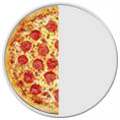 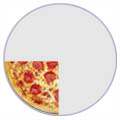 View LargerPercentDecimalFraction1%0.011/1005%0.051/2010%0.11/1012½%0.1251/820%0.21/525%0.251/4331/3%0.333...1/350%0.51/275%0.753/480%0.84/590%0.99/1099%0.9999/100100%1125%1.255/4150%1.53/2200%2From PercentTo Decimal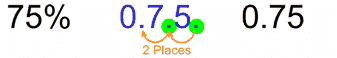 move the decimal point 2 places to the left, and remove the "%" sign.From DecimalTo Percent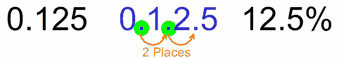 move the decimal point 2 places to the right, and add the "%" sign.StepsExampleFirst, write down the decimal "over" the number 10.75 / 1Then multiply top and bottom by 10 for every number after the decimal point (10 for 1 number, 100 for 2 numbers, etc)0.75 × 100 / 1 × 100(This makes it a correctly formed fraction)= 75 / 100Then Simplify the fraction3 / 4StepsExampleConvert 80% to a decimal (=80/100):0.8Write down the decimal "over" the number 10.8 / 1Then multiply top and bottom by 10 for every number after the decimal point (10 for 1 number, 100 for 2 numbers, etc)0.8 × 10 / 1 × 10(This makes it a correctly formed fraction)= 8 / 10Then Simplify the fraction4 / 5